  VIDE GRENIER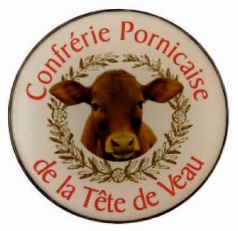                                                                                                      DIMANCHE 04 FEVRIER 2018         COMPLEXE SPORTIF            DE SAINTE MARIE       44210 PORNIC         ORGANISE PAR LA CONFRERIE PORNICAISE           DE LA TETE DE VEAU	 INSCRIPTIONS ET RENSEIGNEMENTS	 Jean Yves GAUTIER                                                        TEL : 06.60.13.42.99  ou  02.40.82.67.97														    BOISSONS ET RESTAURATION SUR PLACE                                                                                                                                                                 AVEC DEGUSTATION DE TETE DE VEAU                                                                                                                                                                              ( SUR RESERVATION )    BULLETIN D’INSCRIPTION  A retourner à :CONFRERIE PORNICAISE DE LA TETE DE VEAU   Maison des Associations4 Rue Lorraine 44210 PORNIC													Accompagné de la photocopie de la pièce d’identité					 								(recto-verso) de l’exposant et d’un chèque du 														montant de 	l’emplacement à l’ordre :													         CONFRERIE PORNICAISE DE LA TETE DE VEAU													Toute inscription sera validée uniquement à réception 													du  dossier complet au plus tard le 27 JANVIER 2018													 Passée cette date, les inscriptions se feront en 														 fonction des places disponibles.Pour tous renseignements complémentaires, téléphoner à :Jean Yves GAUTIER ( 06.60.13.42.99)													  VIDE GRENIER DU 04 FEVRIER 2018												 NOM :…………………………………             PRENOM ………………………….												Tél. :……………………………….          Adresse mail :…………………………………          												 Nombre de ml :……………..          Prix du ml : 4€ *  TOTAL : …………………            												 Joint chèque N°………………….      Banque :…												*minimum : 3m				  Fait à ………………………. Le ……………………..														        	                Signature :												______________________________________________________________														ATTESTATION –INSCRIPTION PERSONNE PHYSIQUE 														VIDE GRENIER 04 FEVRIER 2018Je soussigné(e)  NOM ……………………. PRENOM………………………………………….Né (e) le…………………………à………………………….Département………………………..Adresse…………………………………………………………………………………………………………Code Postal :……………………………… Ville………………………...................................Titulaire de la pièce d’identité n°………………………….délivrée le……………………….Par …………………………………………………………………………………………………………………N° d’immatriculation de mon véhicule……………………………………………………………                                                                                                                                                                                                                    Déclare sur l’honneur :    - ne pas être commerçant (e)                                             - de ne vendre que des objets personnels et usagés (article L 310-2 du code du commerce)                                             -de ne pas avoir participé (e) à plus de 2 manifestations de même nature au cours de l’année civile (article R321-9 du code pénal).Fait à ……………………… le……………………….    Signature :													              VIDE GRENIER DU 04 FEVRIER 2018																REGLEMENT											  1 – La Confrérie Pornicaise de la Tête de Veau est organisatrice d’un vide grenier se tenant à la salle                  											          polyvalente des sports de STE MARIE SUR MER, le dimanche 04 février 2018 de 7 H à 19 H			            2 -  Le vide grenier est réservé aux particuliers non professionnels ; les particuliers sont autorisés à                				                                                 	  participer « aux ventes au déballage » en vue de vendre exclusivement des objets personnels,   							                   usagés et qui n’ont pas été achetés pour la revente, deux fois par an au plus, conformément à   		               l’article 21 de la loi 2005-882 du 2 aout 2005.			                3 -L’exposant doit communiquer les renseignements demandés par son inscription au registre de la 	                                                                                                            manifestation. Toute inscription ne sera validée qu’à réception de la fiche d’inscription    							                   intégralement remplie, accompagnée de la photocopie recto verso de la pièce d’identité et du    	                                                                                 paiement de l’emplacement à raison de 4€ le ml .(emplacement minimum 3m)								             4 -Dès son arrivée, l’exposant se dirigera vers les organisateurs munis de sa pièce d’identité pour      				                retirer le n° de son emplacement.									5- Il est interdit de modifier la disposition des emplacements. L’organisateur seul sera habilité à le 	                                          faire si nécessaire.							               		  6 -  Les objets exposés demeurent sous la responsabilité de leur propriétaire. L’organisateur ne peut 										                      en aucun cas être tenu pour responsable des litiges tels que perte, vols casses ou autres 												     détériorations. L’exposant s’engage à se conformer à la législation en vigueur en matière de 												     sécurité (produits dangereux, armes, animaux vivants…). L’organisateur se dégage de toute 						            responsable en cas d’accident corporel.									7-  Les objets qui resteront invendus ne devront en aucun cas être abandonnés sur le lieu du vide 											        grenier. L’exposant s’engage donc à remporter les invendus. Tout pollueur identifié pourra être   	                                                                                                                            passible d’une amende délivrée par les autorités compétentes.									8- La présence à cette journée implique l’acceptation du présent règlement. Toute personne ne 											                           respectant pas cette réglementation sera priée de quitter les lieux, sans qu’elle puisse réclamer le 	                                                                       remboursement de sa réservation.